Приложение 1к Порядку проведения мониторинга состояния популяции животных без владельцевна территории Ханты-Мансийского автономного округа - Югры  ЛИСТ УЧЕТАчисленности животных без владельцев_________________г.п. Советский Советский район_______________ (наименование муниципального образования Ханты-Мансийского автономного округа - Югры)* При наличии у животного признаков, указывающих на то, что животное имеет владельца (ошейник, стрижка  и т.д.), в примечании делается соответствующая отметка. Подписи лиц, участвовавших в обследовании территории (рейдовом мероприятии):_Фильчагова О.А.__   главный специалист отдела по экологии администрации Советского района             ___________09.04.2024_____                              (Фамилия И.О.)                                                               (должность)                                                                                     (подпись)                      (дата)         ____________________                                                                                                                                                _______________________                            (Фамилия И.О.)                                                               (должность)                                                                                     (подпись)                                (дата)       Фотоматериал№п/пМесто проведения учета животных без владельцаМесто проведения учета животных без владельцаКоличествовыявленных животныхбез владельцевДата проведенияобследования территории(рейдового мероприятия)Примечание*1Территория города, поселенияОбразовательные учреждения1Территория города, поселенияМеста общего пользования (парки отдыха, скверы, площади, места проведения ярмарок и т.д.)109.04.20241Территория города, поселенияЖилая зона109.04.20241Территория города, поселенияТерритория промышленной зоны2Незаселенная территория (межселенные территории)Незаселенная территория (межселенные территории)3Вахтовые поселкиВахтовые поселки4Садово-огороднические некоммерческие товарищества Садово-огороднические некоммерческие товарищества 5Территория полигона твердых коммунальных отходов Территория полигона твердых коммунальных отходов 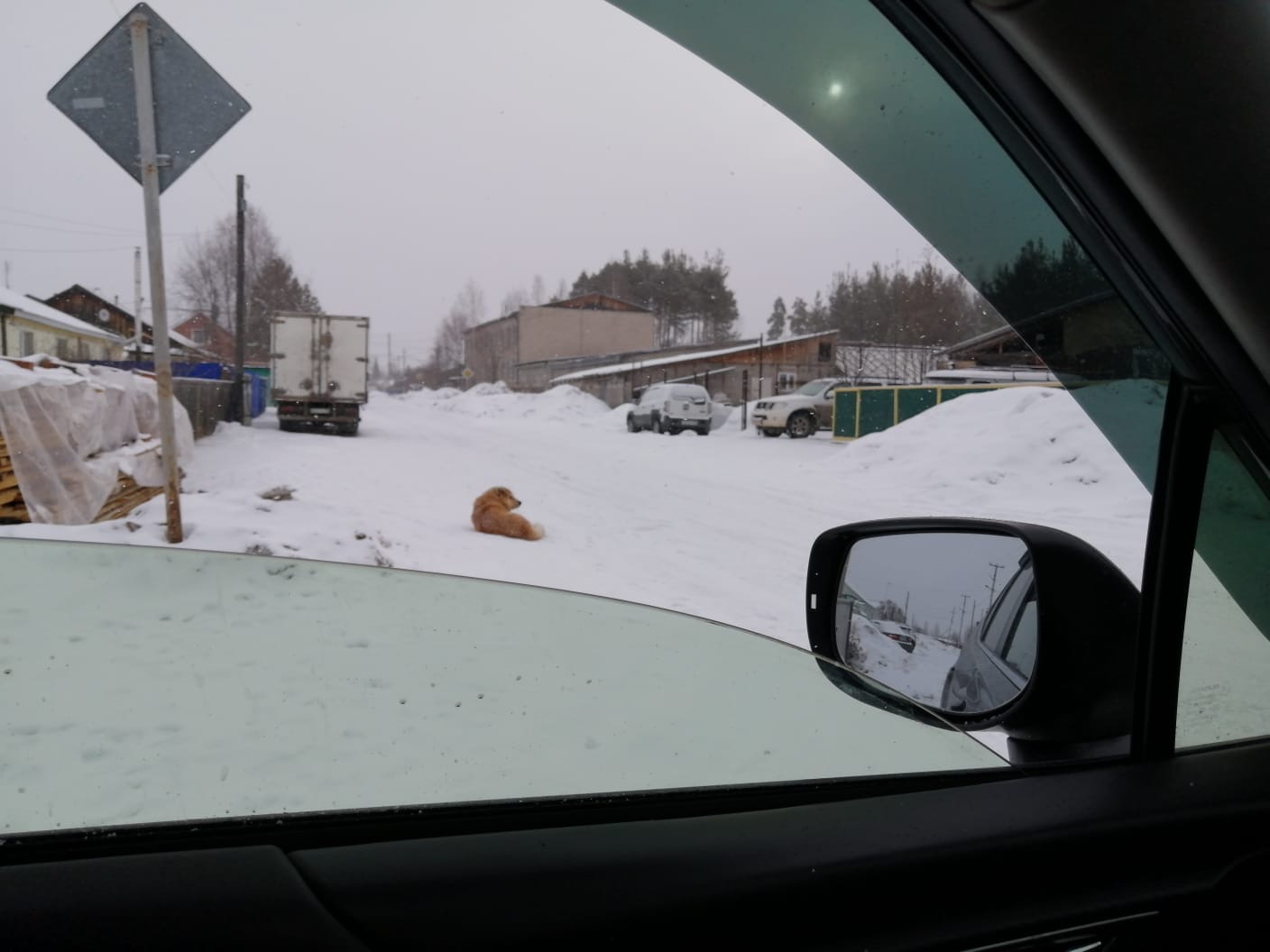 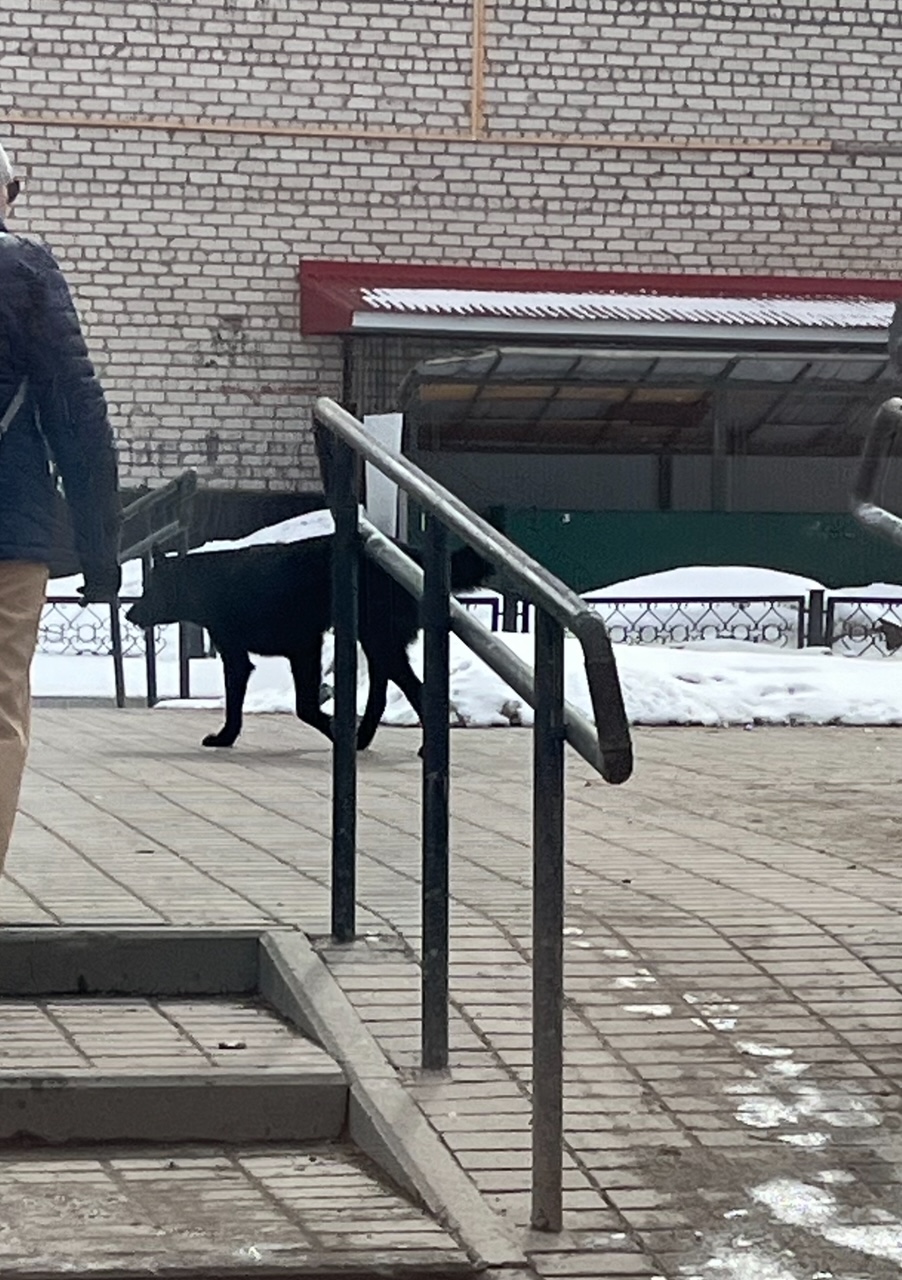 г.п. Советский  ул. Матросова  г.п. Советский  на пересечении ул. Киевская и ул. Гастелло